AscensioneE se me ne andròmentre tu sei ancora qui…Sappi che io continuo a vivere,vibrando con diversa intensità,dietro un sottile velo che il tuo sguardonon può attraversare.Tu non mi vedrai:devi quindi aver fede.Io attenderò il momento in cui di nuovopotremo librarci assieme in volo,entrambi sapendo che l’altro è lì accanto.Fino ad allora, vivi nella pienezza della vita.E quando avrai bisogno di me,sussurra appena il mio nome nel tuo cuore,…e sarò lì.Colleen Corah Hitchcock  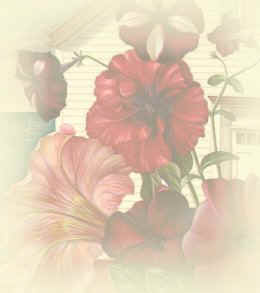 